О внесении изменений в постановление Администрации города Когалыма от 30.01.2023 № 189В соответствии со статьями 144, 145 Трудового кодекса Российской Федерации, частью 4 статьи 86 Бюджетного кодекса Российской Федерации, Федеральным законом от 06.10.2003 №131-ФЗ «Об общих принципах организации местного самоуправления в Российской Федерации», постановлением Администрации города Когалыма от 30.01.2023 №176 «О реорганизации Муниципального казённого учреждения «Управление капитального строительства города Когалыма», Уставом города Когалыма:1. В постановление Администрации города Когалыма от 30.01.2023 №189 «Об утверждении Положения об оплате и стимулировании труда работников Муниципального казённого учреждения «Управление капитального строительства и жилищно-коммунального комплекса города Когалыма» (далее – постановление) внести следующее изменение:1.1. в пункте 3 постановления слова «с 01.04.2023» заменить словами «с 01.05.2023».2. В приложение к постановлению внести следующее изменение:2.1. в подпункте 2 пункта 10.1. раздела 10 «Порядок формирования годового фонда оплаты труда Учреждения» слова «в размере 1,24» заменить словами «в размере одного».3. Управлению экономики Администрации города Когалыма (Е.Г.Загорская) направить в юридическое управление Администрации города Когалыма текст постановления, его реквизиты, сведения об источнике официального опубликования в порядке и сроки, предусмотренные распоряжением Администрации города Когалыма от 19.06.2013 №149-р «О мерах по формированию регистра муниципальных нормативных правовых актов Ханты-Мансийского автономного округа – Югры» для дальнейшего направления в Управление государственной регистрации нормативных правовых актов Аппарата Губернатора Ханты-Мансийского автономного округа - Югры.4. Опубликовать настоящее постановление в газете «Когалымский вестник» и разместить на официальном сайте Администрации города Когалыма в информационно-телекоммуникационной сети Интернет (www.admkogalym.ru).5. Контроль за выполнением постановления возложить на заместителя главы города Когалыма А.А.Морозова.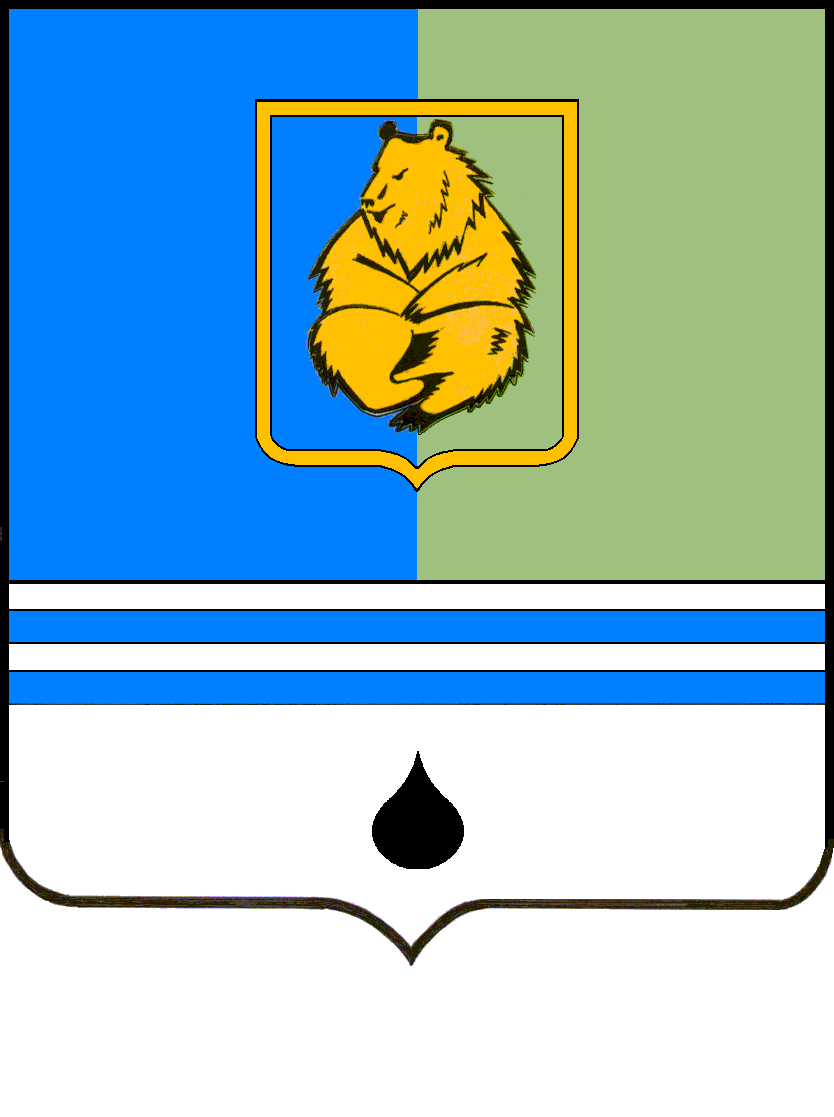 ПОСТАНОВЛЕНИЕАДМИНИСТРАЦИИ ГОРОДА КОГАЛЫМАХанты-Мансийского автономного округа - ЮгрыПОСТАНОВЛЕНИЕАДМИНИСТРАЦИИ ГОРОДА КОГАЛЫМАХанты-Мансийского автономного округа - ЮгрыПОСТАНОВЛЕНИЕАДМИНИСТРАЦИИ ГОРОДА КОГАЛЫМАХанты-Мансийского автономного округа - ЮгрыПОСТАНОВЛЕНИЕАДМИНИСТРАЦИИ ГОРОДА КОГАЛЫМАХанты-Мансийского автономного округа - Югрыот [Дата документа]от [Дата документа]№ [Номер документа]№ [Номер документа]